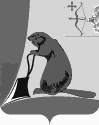 АДМИНИСТРАЦИЯ ТУЖИНСКОГО МУНИЦИПАЛЬНОГО РАЙОНА КИРОВСКОЙ ОБЛАСТИПОСТАНОВЛЕНИЕ24.04.2017											№132пгт ТужаО внесении изменений в постановление администрации  Тужинского муниципального района от 14.05.2015 № 196 В связи с кадровыми изменениями администрация Тужинского муниципального района ПОСТАНОВЛЯЕТ:1. Внести в постановление администрации Тужинского муниципального района от 14.05.2015 № 196 «О проведении ежегодного районного конкурса «Лучший по профессии»  следующие изменения:1.1. Утвердить Состав организационного комитета по подготовке, проведению и подведению итогов смотра-конкурса «Лучший по профессии» в новой редакции согласно приложению.1.2. В пункте 11.2 слова «Устюгову С.Б.» заменить на слова «Шишкину С.И.».2. Опубликовать настоящее постановление Бюллетене муниципальных нормативных правовых актов органов местного Тужинского муниципального района Кировской области.Глава Тужинского муниципального района		Е.В. ВидякинаПриложение УТВЕРЖДЕНпостановлением администрации Тужинского муниципального районаот  24.04.2017                     №132СОСТАВорганизационного комитета по подготовке, проведениюи подведению итогов смотра-конкурса«Лучший по профессии»___________ВИДЯКИНАЕлена ВадимовнаБЛЕДНЫХЛеонид ВасильевичНОВОКШОНОВАВиктория АлексеевнаЧлены организационного комитетаАНДРЕЕВАЗинаида АнатольевнаКИСЛИЦЫНОлег ВасильевичКЛЕПЦОВАГалина АлексеевнаЛЫСАНОВАСветлана НиколаевнаРУДИНАНаталья АнатольевнаСЕНТЕМОВСергей ИвановичШИШКИНА Светлана Ивановна- глава Тужинского муниципального района, председатель организационного комитета - первый заместитель главы администрации Тужинского муниципального района по жизнеобеспечению, заместитель председателя организационного комитета- начальник отдела организационной работы управления делами администрации Тужинского муниципального района, секретарь организационного комитета- начальник управления образования администрации Тужинского муниципального  района- председатель Совета предпринимателей «Содействие», депутат Тужинской районной Думы (по согласованию)- заместитель главы администрации Тужинского муниципального района по экономике и финансам - заведующая отделом культуры администрации Тужинского муниципального района- заместитель главы администрации Тужинского муниципального района по социальным вопросам- глава Тужинского городского поселения (по согласованию)- управляющая делами администрации Тужинского муниципального района